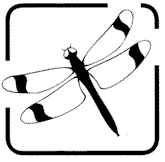  Biologische SchutzgemeinschaftVereinigung für Natur- und Umweltschutz zu Göttingen e.V.Mitglied im Naturschutzverband Niedersachsen e.V.Antrag auf MitgliedschaftIch möchte Ihre Arbeit unterstützen und Mitglied werden.Vor- und Nachname	...................................................Geburtsdatum		...................................................Beruf*				...................................................Straße, Haus-Nr.		...................................................Postleitzahl, Ort		...................................................Telefon*			...................................................E-mail				...................................................Datum				...................................................(* optional)Jährlicher MitgliedsbeitragErwachsene** 		30€	..........Ermäßigt**			15€	..........	Familienmitgliedschaft**	40€	..........Fördermitglied**		60€	…......Mitgliedern, die mindestens zwei Mal pro Jahr an unseren Pflegeeinsätzen "Naturschutz praktisch" teilnehmen, wird der Mitgliedsbeitrag für das Folgejahr erlassen.Bitte senden Sie mir zukünftig den Rundbrief und das Programm halbjährlich per:E-Mail	**	..........Post**		..........(** zutreffendes bitte markieren)Bitte senden Sie diesen Antrag als Anhang an:mail@biologische-schutzgemeinschaft.deund überweisen den Betrag mit Ihrem Namen an:Sparkasse GöttingenIBAN: DE 40 2605 0001 0016 0015 47
BIC: NOLADE21GOE